Aperçu de la situationDescription de la criseProfile humanitaire de la zoneCrises et interventions dans les 12 mois précédentsMéthodologie de l’évaluationBesoins prioritaires / Conclusions clésAnalyse « ne pas nuire »AccessibilitéAccessibilité physiqueAccès sécuritaireAperçu des vulnérabilités sectorielles et analyse des besoinsProtectionSécurité alimentaireBris et accès aux articles essentielsMoyens de subsistance Faisabilité d’une intervention cash (si intervention cash prévue)Eau, Hygiène et AssainissementSanté et nutritionEducationAnnexesAnnexe 1 : Démographie de l’évaluation : Liste des personnes interviewées / Liste et coordonnées des écoles, centres de santé et marchés visités / Nb de ménages visités par catégorie de ménagesLes effectifs par rapport à la vague de juillet et aout 2018 à KirumbuRépartition des effectifs cumulés repartis dans les notabilités de la localité Kirumbu Liste et coordonnées des ouvrages visitésAnnexe 2 : Contacts de l’équipe d’évaluationLucien SALUMU : Officier ERM, Mercy Corps : +243 810724437Justin BULONVU : Officier ERM, Mercy Corps : +243 818442863Yvone KALUMENDOU : Assistant Protection, DRC : +243 999001757Christian CHIRUZA : Officier MEL, Mercy Corps : +243 817084300Rapport de l’Evaluation Rapide Multisectorielle des besoins (ERM) Nord-Kivu_Masisi_Bashali_MokotoKitchanga-Mokoto-Kahira_Kahira_MwesoDate de l’évaluation : 14/08/2018 et 18/08/2018Date du rapport : 24/08/2018Pour plus d’information, contactez :Manon Dumortier, Interim RRMP9 Program Manager, +243 817 083 920mdumortier@mercycorps.orgNature de la crise : X Conflit X Mouvements de populationX Conflit X Mouvements de populationX Conflit X Mouvements de populationDate du début de la crise : 19/07/2018Date de confirmation de l’alerte :Date de confirmation de l’alerte :10/08/2018Code EH-toolsSi conflit :                        Si conflit :                        Si conflit :                        Si conflit :                        Si conflit :                        Description du conflitDe multiples attaques ont eu lieu dans la zone de Kahira,Le 17 juillet : Attaques de la coalition NDC et BUHOZA d’Apollo contre les Nyatura du Général Kavumbi voulant occuper la zone de Kahira.Le 19 juillet : Arrivée de la FARDC dans la zone de Kahira permettant à la population déplacée puisse d’amorcer un retour dans la zone sécurisée par la force locale.Du 06 au 07 août : Attaque de la coalition NDC-Rénove et Buhaza contre Nyatura dans la localité de Kalungu, causant un autre mouvement de déplacement vers Kahira. Il s’agit d’un conflit de pouvoir et d’occupation.Tous ces mouvements et attaques ont été la cause de dégâts énormes, de pillage de biens de la population, de tueries d’environ 15 personnes dont l’épouse du chef de localité, viol de femmes et détention de personnes contre rançon.Concernant la sécurité, la localité de Kahira est sous contrôle de FARDC mais une des collines Busoro est sous contrôle de Nyatura du Général Kavumbu, à 2h de marche de Kahira où se trouve son état-major.Le mouvement de retour à Kalungu n’est pas encore effectif du fait que des attaques continuent dans la localité.De multiples attaques ont eu lieu dans la zone de Kahira,Le 17 juillet : Attaques de la coalition NDC et BUHOZA d’Apollo contre les Nyatura du Général Kavumbi voulant occuper la zone de Kahira.Le 19 juillet : Arrivée de la FARDC dans la zone de Kahira permettant à la population déplacée puisse d’amorcer un retour dans la zone sécurisée par la force locale.Du 06 au 07 août : Attaque de la coalition NDC-Rénove et Buhaza contre Nyatura dans la localité de Kalungu, causant un autre mouvement de déplacement vers Kahira. Il s’agit d’un conflit de pouvoir et d’occupation.Tous ces mouvements et attaques ont été la cause de dégâts énormes, de pillage de biens de la population, de tueries d’environ 15 personnes dont l’épouse du chef de localité, viol de femmes et détention de personnes contre rançon.Concernant la sécurité, la localité de Kahira est sous contrôle de FARDC mais une des collines Busoro est sous contrôle de Nyatura du Général Kavumbu, à 2h de marche de Kahira où se trouve son état-major.Le mouvement de retour à Kalungu n’est pas encore effectif du fait que des attaques continuent dans la localité.De multiples attaques ont eu lieu dans la zone de Kahira,Le 17 juillet : Attaques de la coalition NDC et BUHOZA d’Apollo contre les Nyatura du Général Kavumbi voulant occuper la zone de Kahira.Le 19 juillet : Arrivée de la FARDC dans la zone de Kahira permettant à la population déplacée puisse d’amorcer un retour dans la zone sécurisée par la force locale.Du 06 au 07 août : Attaque de la coalition NDC-Rénove et Buhaza contre Nyatura dans la localité de Kalungu, causant un autre mouvement de déplacement vers Kahira. Il s’agit d’un conflit de pouvoir et d’occupation.Tous ces mouvements et attaques ont été la cause de dégâts énormes, de pillage de biens de la population, de tueries d’environ 15 personnes dont l’épouse du chef de localité, viol de femmes et détention de personnes contre rançon.Concernant la sécurité, la localité de Kahira est sous contrôle de FARDC mais une des collines Busoro est sous contrôle de Nyatura du Général Kavumbu, à 2h de marche de Kahira où se trouve son état-major.Le mouvement de retour à Kalungu n’est pas encore effectif du fait que des attaques continuent dans la localité.De multiples attaques ont eu lieu dans la zone de Kahira,Le 17 juillet : Attaques de la coalition NDC et BUHOZA d’Apollo contre les Nyatura du Général Kavumbi voulant occuper la zone de Kahira.Le 19 juillet : Arrivée de la FARDC dans la zone de Kahira permettant à la population déplacée puisse d’amorcer un retour dans la zone sécurisée par la force locale.Du 06 au 07 août : Attaque de la coalition NDC-Rénove et Buhaza contre Nyatura dans la localité de Kalungu, causant un autre mouvement de déplacement vers Kahira. Il s’agit d’un conflit de pouvoir et d’occupation.Tous ces mouvements et attaques ont été la cause de dégâts énormes, de pillage de biens de la population, de tueries d’environ 15 personnes dont l’épouse du chef de localité, viol de femmes et détention de personnes contre rançon.Concernant la sécurité, la localité de Kahira est sous contrôle de FARDC mais une des collines Busoro est sous contrôle de Nyatura du Général Kavumbu, à 2h de marche de Kahira où se trouve son état-major.Le mouvement de retour à Kalungu n’est pas encore effectif du fait que des attaques continuent dans la localité.Si mouvement de population, ampleur du mouvement : Si mouvement de population, ampleur du mouvement : Si mouvement de population, ampleur du mouvement : Si mouvement de population, ampleur du mouvement : Si mouvement de population, ampleur du mouvement : Sources :Harerimana Chirarika : Chef de localité Kahira : 0824075355Kwizera Placide : Président de déplacée Kahira : 08901569Maombi Bandima : Notable de Rushoti : 0892749218Sources :Harerimana Chirarika : Chef de localité Kahira : 0824075355Kwizera Placide : Président de déplacée Kahira : 08901569Maombi Bandima : Notable de Rushoti : 0892749218Sources :Harerimana Chirarika : Chef de localité Kahira : 0824075355Kwizera Placide : Président de déplacée Kahira : 08901569Maombi Bandima : Notable de Rushoti : 0892749218Sources :Harerimana Chirarika : Chef de localité Kahira : 0824075355Kwizera Placide : Président de déplacée Kahira : 08901569Maombi Bandima : Notable de Rushoti : 0892749218Sources :Harerimana Chirarika : Chef de localité Kahira : 0824075355Kwizera Placide : Président de déplacée Kahira : 08901569Maombi Bandima : Notable de Rushoti : 0892749218Dégradations subies dans la zone de départ/retourA Kalungu, qui est la zone de provenance : Pillage des biens et de bêtes, tueries de 15 personnes, viol de 3 femmes, démolition d’une maison, détention de 67 personnes contre rançon et insécurité généralisée.A Kahira qui est à la fois une zone de retour et d’accueil : la sécurité est volatile, accès impossible sur certaines zones périphériques de Kahira suite à la présence d’hommes armés y étant signalés. On signale également des cas de vols de bêtes et de produits champêtre. A Kalungu, qui est la zone de provenance : Pillage des biens et de bêtes, tueries de 15 personnes, viol de 3 femmes, démolition d’une maison, détention de 67 personnes contre rançon et insécurité généralisée.A Kahira qui est à la fois une zone de retour et d’accueil : la sécurité est volatile, accès impossible sur certaines zones périphériques de Kahira suite à la présence d’hommes armés y étant signalés. On signale également des cas de vols de bêtes et de produits champêtre. A Kalungu, qui est la zone de provenance : Pillage des biens et de bêtes, tueries de 15 personnes, viol de 3 femmes, démolition d’une maison, détention de 67 personnes contre rançon et insécurité généralisée.A Kahira qui est à la fois une zone de retour et d’accueil : la sécurité est volatile, accès impossible sur certaines zones périphériques de Kahira suite à la présence d’hommes armés y étant signalés. On signale également des cas de vols de bêtes et de produits champêtre. A Kalungu, qui est la zone de provenance : Pillage des biens et de bêtes, tueries de 15 personnes, viol de 3 femmes, démolition d’une maison, détention de 67 personnes contre rançon et insécurité généralisée.A Kahira qui est à la fois une zone de retour et d’accueil : la sécurité est volatile, accès impossible sur certaines zones périphériques de Kahira suite à la présence d’hommes armés y étant signalés. On signale également des cas de vols de bêtes et de produits champêtre. Distance moyenne entre la zone de départ et d'accueilEn km : 15KmEn temps parcouru : 3 heuresEn km : 15KmEn temps parcouru : 3 heuresEn km : 15KmEn temps parcouru : 3 heuresEn km : 15KmEn temps parcouru : 3 heuresLieu d’hébergementX Communautés d’accueilX Communautés d’accueilPossibilité de retour ou nouveau déplacement (période et conditions)Le retour à Kalungu n’est pas prévisible car la zone n’est pas encore sécurisée et on note toujours des tentatives d’attaques par la coalition.Pour Kahira, le retour est déjà estimé à 80% suite au déploiement de militaires FARDC et PNC dans la zone. En effet, cela rassure la population quant à la sécurité de la zone malgré les tentatives de vol par des éléments de la coalition aux alentours de Kahira. Le retour à Kalungu n’est pas prévisible car la zone n’est pas encore sécurisée et on note toujours des tentatives d’attaques par la coalition.Pour Kahira, le retour est déjà estimé à 80% suite au déploiement de militaires FARDC et PNC dans la zone. En effet, cela rassure la population quant à la sécurité de la zone malgré les tentatives de vol par des éléments de la coalition aux alentours de Kahira. Le retour à Kalungu n’est pas prévisible car la zone n’est pas encore sécurisée et on note toujours des tentatives d’attaques par la coalition.Pour Kahira, le retour est déjà estimé à 80% suite au déploiement de militaires FARDC et PNC dans la zone. En effet, cela rassure la population quant à la sécurité de la zone malgré les tentatives de vol par des éléments de la coalition aux alentours de Kahira. Le retour à Kalungu n’est pas prévisible car la zone n’est pas encore sécurisée et on note toujours des tentatives d’attaques par la coalition.Pour Kahira, le retour est déjà estimé à 80% suite au déploiement de militaires FARDC et PNC dans la zone. En effet, cela rassure la population quant à la sécurité de la zone malgré les tentatives de vol par des éléments de la coalition aux alentours de Kahira. Si épidémie                            Si épidémie                            Si épidémie                            Si épidémie                            Si épidémie                            Perspectives d’évolution de l’épidémieAucun cas des maladies liées à la surveillance épidémiologique (Choléra, Rougeole, Paludisme, Fièvre Jaune, Fièvre hémorragique,) n’a été signalé dans les zones évaluées.Dans les localités de Kirumbu et celle de Kahira il faut signaler que la concentration des déplacé(e)s et des retourné(e)s ainsi que la quasi-absence de latrines hygiéniques à Kahira, seraient des facteurs importants d’éclosion d’une éventuelle épidémie. Ce scénario peut être envisagé si les mesures préventives nécessaires ne sont pas prises par la communauté elle-même d’une part et par les acteurs humanitaires et les autorités politico-administratives d’autre part.Aucun cas des maladies liées à la surveillance épidémiologique (Choléra, Rougeole, Paludisme, Fièvre Jaune, Fièvre hémorragique,) n’a été signalé dans les zones évaluées.Dans les localités de Kirumbu et celle de Kahira il faut signaler que la concentration des déplacé(e)s et des retourné(e)s ainsi que la quasi-absence de latrines hygiéniques à Kahira, seraient des facteurs importants d’éclosion d’une éventuelle épidémie. Ce scénario peut être envisagé si les mesures préventives nécessaires ne sont pas prises par la communauté elle-même d’une part et par les acteurs humanitaires et les autorités politico-administratives d’autre part.Aucun cas des maladies liées à la surveillance épidémiologique (Choléra, Rougeole, Paludisme, Fièvre Jaune, Fièvre hémorragique,) n’a été signalé dans les zones évaluées.Dans les localités de Kirumbu et celle de Kahira il faut signaler que la concentration des déplacé(e)s et des retourné(e)s ainsi que la quasi-absence de latrines hygiéniques à Kahira, seraient des facteurs importants d’éclosion d’une éventuelle épidémie. Ce scénario peut être envisagé si les mesures préventives nécessaires ne sont pas prises par la communauté elle-même d’une part et par les acteurs humanitaires et les autorités politico-administratives d’autre part.Aucun cas des maladies liées à la surveillance épidémiologique (Choléra, Rougeole, Paludisme, Fièvre Jaune, Fièvre hémorragique,) n’a été signalé dans les zones évaluées.Dans les localités de Kirumbu et celle de Kahira il faut signaler que la concentration des déplacé(e)s et des retourné(e)s ainsi que la quasi-absence de latrines hygiéniques à Kahira, seraient des facteurs importants d’éclosion d’une éventuelle épidémie. Ce scénario peut être envisagé si les mesures préventives nécessaires ne sont pas prises par la communauté elle-même d’une part et par les acteurs humanitaires et les autorités politico-administratives d’autre part.Crises Réponses donnéesZones d’interventionZones d’interventionOrganisations impliquéesType et nombre des bénéficiairesDepuis 2015Secteur Sante : projet de planning Familiale (Uzazi Bora)Centre de Sante Tambi qui contrôle Kahira et autres centres de santé environnanteCentre de Sante Tambi qui contrôle Kahira et autres centres de santé environnanteSave the ChildrenToute la population du centre de santé Tambi a l’âge de la procréationMai 2017 à Dec. 2017Entretien de la route de desserte agricoleAxe Kabingu-ButaleAxe Kabingu-ButaleAgro Action AllemandeToute la population sur l’axe Kabingu-Butale-KahiraSources d’informationSources d’informationSources d’informationBienfait Nihitanga : IT CS Tambi : 0821876503Dr Maliyabwana :  MCZ Mweso,0899496687Harerimana Chirarika : Chef de localité Kahira : 0824075355Bienfait Nihitanga : IT CS Tambi : 0821876503Dr Maliyabwana :  MCZ Mweso,0899496687Harerimana Chirarika : Chef de localité Kahira : 0824075355Bienfait Nihitanga : IT CS Tambi : 0821876503Dr Maliyabwana :  MCZ Mweso,0899496687Harerimana Chirarika : Chef de localité Kahira : 0824075355Type d’échantillonnage : Les personnes déplacées, retournées et autochtones de la localité de Kahira se trouvant dans des endroits accessibles.Les directeurs des écoles primaires.La société civile de Kahira, le chef de localité kahira et ses notables de différentes collines.Le centre de santé Tambi qui dessert la population de Kahira.Les 7 sources accessibles et les plus utilisés par la communauté.Carte de la zone évaluée en indiquant les sites visités Carte de la zone évaluée en indiquant les sites visités 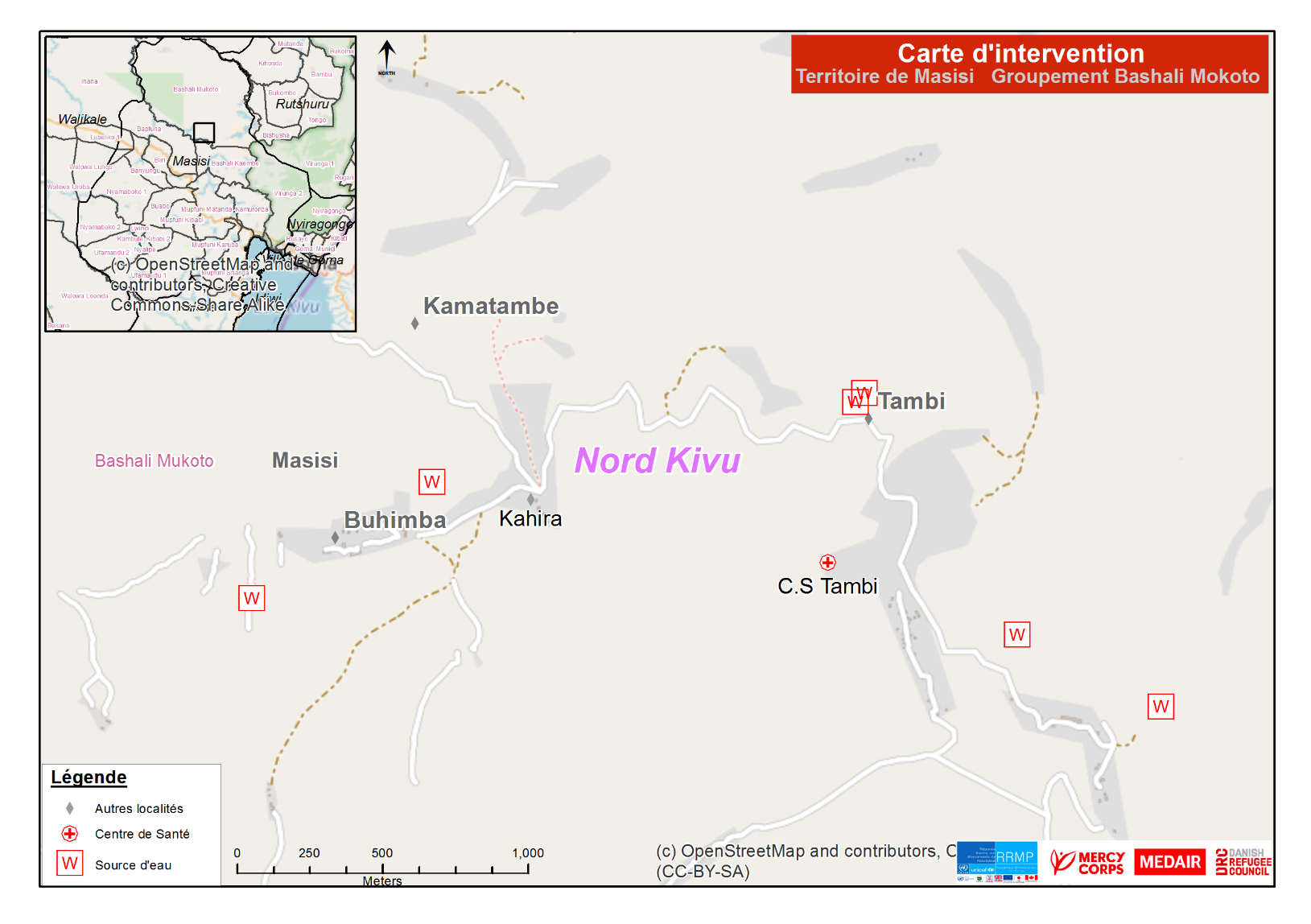 Techniques de collecte utiliséesEnquêtes ménages, Observations, Focus groups, Informateurs clés, Enquêtes structuresComposition de l’équipeLucien SALUMU : Officier ERM, Mercy Corps : +243 810724437Justin BULONVU : Officier ERM, Mercy Corps : +243 818442863Yvone KALUMENDOU : Assistant Protection, DRC : +243 999001757Christian CHIRUZA : Officier MEL  Mercy Corps : +243 817084300Besoins identifiées (en ordre de priorité par secteur, si possible) Recommandations pour une réponse immédiateGroupes ciblesAMEOrganisation de l’assistance en AME Les déplacé(e)s de Kalungu et les populations retournées de KahiraWASHEnvisager une construction des latrines et des douches.Aménager et construire de sources d’eau Sensibiliser sur les pratiques de lavages de mains et l’utilisation de trous à orduresToute la population de la localité KahiraSantéOrganiser de l’assistance gratuite en soins de santé primaireAppuyer en médicaments essentiels et matériels de base au centre de Tambi et ses 4 postes de santéEnvisager la construction de 2 postes de latrines au CS Tambi Envisager un appui institutionnel au centre de santé TambiOrganiser la prise en charges médicale des victimes de violences sexuelles et doter la structure de PEP KITToute la population présente à Kahira (déplacé(e)s, retourné(e)s et autochtones)Au Centre de TambiNutritionEnvisager la prise en charge nutritionnelle pour les enfants avec la mal nutrition. Dont les ménages n’accèdent pas aux aliments qualitativement et quantitativement suffisante suite au non accès à leurs champs.Tous les enfants avec la malnutrition deplaces,retournes de la zoneProtectionOrganiser des sensibilisations de présumés groupes auteurs des incidents qui sont signalés sur la populationSensibiliser de la FARDC, la PNC et les agents de la sécurité civile (ANR) sur la manière de protéger et sécuriser la population sans causer encore des préjudices.Envisager les espaces d’ami d’enfants et le système de référencement de cas pour la prise en chargeOrganiser les prise en charges psychosociale de victimes de violences sexuellesLes membres des groupes armésLes victimes de violences sexuellesToute la communautéSécurité alimentaireOrganiser la foire aux vivres pour permettre les bénéficiaires de suppléer aux besoins de manger. Cela suite au non accessibilité champs qui disposeraient de récoltés Ménages déplacésMénages retournésQuelques autochtones vulnérablesMoyens de subsistanceOrganiser la foire multisectorielle pour permettre aux bénéficiaires de se créer d’autres activités à travers l’argent reçuLes ménages déplacés, retournés et les autochtones les plus vulnérables,EducationEnvisager une évaluation sectorielle éducation après ouverture de l’année-scolaire prévue en septembre pour approfondir par rapport à ce secteur.Toutes les écoles répondant aux normesLogistiqueRenforcer les entretiens de la route sur axe Butale-Kahira et amélioration des pontsOrganiser le food for work avec la population pour encourager la population locale à entretenir leur route et la garder en bonne étatLa population localeLes humanitairesLes secteurs concernés sont : Protection, Sécurité alimentaire/vivres, Moyens de subsistance, Abris, Articles ménagers essentiels, Eau-hygiène-assainissement, Santé, Nutrition, Education, LogistiqueLes secteurs concernés sont : Protection, Sécurité alimentaire/vivres, Moyens de subsistance, Abris, Articles ménagers essentiels, Eau-hygiène-assainissement, Santé, Nutrition, Education, LogistiqueLes secteurs concernés sont : Protection, Sécurité alimentaire/vivres, Moyens de subsistance, Abris, Articles ménagers essentiels, Eau-hygiène-assainissement, Santé, Nutrition, Education, LogistiqueRisque d’instrumentalisation de l’aideLa zone est actuellement contrôlée par les militaires FARDC et la PNC depuis le 19 août 2018. Aussi, le risque d’instrumentalisation de l’aide peut être grand si une bonne sensibilisation n’est pas faite auprès des responsables de la FARDC, les Nyatura, la PNC et les autorités locales sur les principes humanitaires et les objectifs du projet (l’indépendance, la neutralité, la confidentialité, la gratuité de l’assistance humanitaire, le mandat du RRMP et critères de ciblages avant toutes intervention). La zone est occupée par trois catégories de personnes : les retourné(e)s, les autochtones et les déplacé(e)s qui vivent tous dans une forte vulnérabilité. C’est la présence de la FARDC qui a favorisé le retour de la population à Kahira.Mesures de mitigation :Sensibiliser  avec les responsables de la FARDC, PNC et autres autorités locales pour une bonne acceptante et bien fonde de l’aide.Risque d’accentuation des conflits préexistantsLa zone est majoritairement habitée par les Hutu, Tusti et Hunde. On y trouve aussi quelques Shi qui viennent vendre leurs marchandises le jour du marché (chaque mercredi de la semaine). Ils vivent dans une bonne collaboration mais rien n’empêche qu’il y ait quelques oppressions en cas d’une assistance, il faudra renforcer la sensibilisation pour ne pas donner places aux personnes mal intentionnées. Risque de distorsion dans l’offre et la demande de servicesPour une éventuelle assistance que l’équipe du programme prenne de disposition pour intégrer le genre dans les activités organisées. Et sensibiliser les commerçant et la population locale sur les différentes modalités du marché et des services qui seraient offerts. Type d’accèsL’accessibilité de la zone est possible par la route passant par Goma-Kabingo-Butale-Kahira. La route est praticable mais elle nécessite un sarclage et la réparation de certains ponts. Cela n’entrave néanmoins pas le passage. La saison des pluies posera quelques problèmes d’accès supplémentaire à la zone.Sécurisation de la zoneLa sécurité de Kahira est assurée par la FARDC au centre de Kahira. Cependant, ces derniers sont en sous-effectifs. Malgré la présence de FARDC, il y a 4 collines de cette localité qui sont sous contrôle de groupe de Nyatura de Kavumbi. On observe quelques fois des tentatives de vols de récoltes par les éléments de groupes armés dans les champs se trouvant en périphérie de la localité.  Communication téléphoniqueLa zone est sous couverture téléphonique de Vodacom, Airtel et Orange. Cependant, la couverture est partielle voire même absente dans certains endroits.Stations de radioAucune radio n’est écoutée dans la zone. Y-a-t-il une réponse en cours couvrant les besoins dans ce secteur ? Non    Incidents de protection rapportés dans la zoneIncidents de protection rapportés dans la zoneRelations/Tension entre les différents groupes de la communautéLa cohabitation entre la communauté hôte et la communauté des déplacé(e)s est bonne malgré la tendance à la création des conflits interethniques par les leaders de chaque ethnie. Kahira a accueilli beaucoup de déplacé(e)s venant d’autres localités. Tous les déplacé(e)s vivent dans les familles d’accueils en partageant le  même degré de vulnérabilité.Existence d’une structure gérant les incidents rapportés. NonImpact de l’insécurité sur l’accès aux services de base Signalons que malgré la présence de la FARDC dans la zone, la sécurité est éphémère, car les rebelles peuvent attaquer Kahira à tout moment. De ce fait, la communauté vit dans la préparation d’une attaque, ce qui entrave l’accès aux champs et au commerce des denrées alimentaires qui sont les deux premières sources de revenu de la zone. Malgré les abus qui sont commise sur la population par des présumés éléments rebelles (MDC-Rénové et Bohoza), les victimes reste sans prise en charge appropriés en rapport avec ces actes.Présence des engins explosifsNon Perception des humanitaires dans la zoneL’aide humanitaire dans la zone est bien perçue, surtout qu’il y’a aucun partenaire humanitaire dans la zone à part Save the Children qui y intervient pour la planification familiale et la présence des membres du consortium (Medair, DRC et Mercy Corps) pour l’évaluation multisectoriellesRéponses données Réponses données Gaps et recommandationsGapsAbsence des partenaires humanitaires dans la zone dans tous les domaines (santé, sécurité alimentaire, protection, prise en charge d’ESGA, Wash…)Recommandations Plaidoyer au niveau du cluster protection, éducation et WASH afin de trouver les partenaires pouvant couvrir les gaps identifiés dans la zone.Une intervention en WASH, en foire, éducation et protection serait idéale pour la zone.Y-a-t-il une réponse en cours couvrant les besoins dans ce secteur ? NonNonClassification de la zone selon le IPCRASSituation de la sécurité alimentaire depuis la criseLa sécurité alimentaire de la population se dégrade suite à l’accès aux champs qui est devenu difficile du fait de l’insécurité. On observe plusieurs cas de vols de produits agricoles dans les champs se trouvant à quelques distances de Kahira centre et vols de bétails par les rebelles. Les déplacé(e)s n’ont plus la possibilité de retourner chez eux à Kalungu ni pour cultiver ni pour chercher la nourriture dans leurs champs.La sécurité alimentaire de la population se dégrade suite à l’accès aux champs qui est devenu difficile du fait de l’insécurité. On observe plusieurs cas de vols de produits agricoles dans les champs se trouvant à quelques distances de Kahira centre et vols de bétails par les rebelles. Les déplacé(e)s n’ont plus la possibilité de retourner chez eux à Kalungu ni pour cultiver ni pour chercher la nourriture dans leurs champs.Production agricole, élevage et pêcheL’agriculture n’est plus pratiquée correctement ni dans la zone d’accueil ni dans la zone de provenance alors que la zone est dans la période de récolte de haricot. Les champs se retrouvant à une grande distance de Kahira centre ne sont pas fréquentés facilement car il y aurait risque de se croiser avec les éléments des forces négatives. Il est devenu difficile aux déplacés d’atteindre à leurs champs se trouvant à Kalungu par crainte de se croiser avec les rebelles qui les maltraitent.L’agriculture n’est plus pratiquée correctement ni dans la zone d’accueil ni dans la zone de provenance alors que la zone est dans la période de récolte de haricot. Les champs se retrouvant à une grande distance de Kahira centre ne sont pas fréquentés facilement car il y aurait risque de se croiser avec les éléments des forces négatives. Il est devenu difficile aux déplacés d’atteindre à leurs champs se trouvant à Kalungu par crainte de se croiser avec les rebelles qui les maltraitent.Situation des vivres dans les marchésSeul les récoltes issues des champs les plus proches de Kahira centre peuvent êtres consommer. Le marché de Kahira ne dispose plus une grande quantité de récolte. Il s’observe une grande consommation de produits agricoles par les déplacés qui n’accèdent pas aux récoltes de leurs champs. Cette situation influence la quantité de produits agricole sur le marché.Seul les récoltes issues des champs les plus proches de Kahira centre peuvent êtres consommer. Le marché de Kahira ne dispose plus une grande quantité de récolte. Il s’observe une grande consommation de produits agricoles par les déplacés qui n’accèdent pas aux récoltes de leurs champs. Cette situation influence la quantité de produits agricole sur le marché.Stratégies adoptées par les ménages pour faire face à la criseFréquenter les champs les plus proches à la recherche de produit agricoles pour la consommation Partage de la nourriture entre les ménages déplacés, retournés et les autochtones ;Réduction de la quantité de la nourriture et de fréquence de la consommationFréquenter les champs les plus proches à la recherche de produit agricoles pour la consommation Partage de la nourriture entre les ménages déplacés, retournés et les autochtones ;Réduction de la quantité de la nourriture et de fréquence de la consommationRéponses données Réponses données Réponses données Gaps et recommandationsNon accessibilité aux champs pour prendre les récoltes. Ce qui crée l’insuffisance de la nourriture dans la communauté.Recommandations :Assister la population en vivres pour améliorer leur sécurité alimentaire.Non accessibilité aux champs pour prendre les récoltes. Ce qui crée l’insuffisance de la nourriture dans la communauté.Recommandations :Assister la population en vivres pour améliorer leur sécurité alimentaire.Y-a-t-il une réponse en cours couvrant les besoins dans ce secteur ? NonNonImpact de la crise sur l’abrisIl s’est observé la destruction des maisons pendant les affrontements. Ceci, pour chercher à piller les bien qui pouvaient être à l’intérieur. Mais aussi d’autres les faisaient pour endommager sans raison de le faire. Cette situation pousse les retournés, les déplacés et certains autochtones à vivre actuellement dans des maisons avec des conditions non appropriées. Il s’est observé la destruction des maisons pendant les affrontements. Ceci, pour chercher à piller les bien qui pouvaient être à l’intérieur. Mais aussi d’autres les faisaient pour endommager sans raison de le faire. Cette situation pousse les retournés, les déplacés et certains autochtones à vivre actuellement dans des maisons avec des conditions non appropriées. Type de logementSite spontanéCentre collectif (école, église, etc.) Camp formelX Maison propreMaison louéeX Maison empruntée gratuitement Pas d'informationSi logement en location, indiquer le prix estimatif _____Accès aux articles ménagers essentielsLes ménages ont été pillés, les articles ménagers saccagées et certaines maisons détruites. Ce qui pousse les déplacé(e)s à occuper des maisons empruntées gratuitement, d’autres déplacé(e)s et retourné(e)s manquent les moyens de stockage de l’eau de ménages et les outils des cuisinesLes ménages ont été pillés, les articles ménagers saccagées et certaines maisons détruites. Ce qui pousse les déplacé(e)s à occuper des maisons empruntées gratuitement, d’autres déplacé(e)s et retourné(e)s manquent les moyens de stockage de l’eau de ménages et les outils des cuisinesPossibilité de prêts des articles essentielsLa communauté d’accueil, composée en majorité de retourné(e)s, a été touchée par les atrocités. Cela explique les difficultés qui existantes d’entraide AME entre déplacé(e)s et les retourné(e)s car tous sont presque dans une même situation de vulnérabilité.La communauté d’accueil, composée en majorité de retourné(e)s, a été touchée par les atrocités. Cela explique les difficultés qui existantes d’entraide AME entre déplacé(e)s et les retourné(e)s car tous sont presque dans une même situation de vulnérabilité.Situation des AME dans les marchésIl existe un marché de la zone de Kirumbu et Kahira mais qui ne permettent pas à tous les autochtones de s’acheter tous ce dont ils ont besoin.Dans les groupes de discussions, il a été souligné que la plupart des AME s’achètent à Kichanga. Suite à la hausse de prix au petit marche de Kahira et Kirumbu.Il existe un marché de la zone de Kirumbu et Kahira mais qui ne permettent pas à tous les autochtones de s’acheter tous ce dont ils ont besoin.Dans les groupes de discussions, il a été souligné que la plupart des AME s’achètent à Kichanga. Suite à la hausse de prix au petit marche de Kahira et Kirumbu.Faisabilité de l’assistance ménageL’assistance est faisable du fait de la présence des FARDC qui sécurisent la zone et de l’accessibilité de cette dernière par véhicule léger. Une foire peut être organisée par le biais de commerçants de la zone et ceux de Kichanga car cela a été déjà fait dans le passé à Butale et Kirumbu. Noter que la sécurité de la zone est assurée par les FARDC, mais qui sont en sous effectifs. Il y a aussi la présence de Nyatura du General Kavumbi qui sont dans certaines collines. Ces derniers ne causent pas de probes dans la zone sous leur contrôle. L’accès routière dans la zone jusqu’à Butale ne pose pas de problème au gros véhicule. Ce sur l’axe Butale Kahira- Kahira ou il peut y avoir de petits souci avec des gros camions suite aux petits ponts qui nécessitent de renforcement.L’assistance est faisable du fait de la présence des FARDC qui sécurisent la zone et de l’accessibilité de cette dernière par véhicule léger. Une foire peut être organisée par le biais de commerçants de la zone et ceux de Kichanga car cela a été déjà fait dans le passé à Butale et Kirumbu. Noter que la sécurité de la zone est assurée par les FARDC, mais qui sont en sous effectifs. Il y a aussi la présence de Nyatura du General Kavumbi qui sont dans certaines collines. Ces derniers ne causent pas de probes dans la zone sous leur contrôle. L’accès routière dans la zone jusqu’à Butale ne pose pas de problème au gros véhicule. Ce sur l’axe Butale Kahira- Kahira ou il peut y avoir de petits souci avec des gros camions suite aux petits ponts qui nécessitent de renforcement.Réponses données Réponses données Réponses données Gaps et recommandationsAbsence totale des AME dans les maisons. Ceux-ci auraient été volés et ou pillés lors d’affrontements. Cette situation plonge la population dans une vulnérabilité aigue.Absence totale des AME dans les maisons. Ceux-ci auraient été volés et ou pillés lors d’affrontements. Cette situation plonge la population dans une vulnérabilité aigue.Y-a-t-il une réponse en cours couvrant les besoins dans ce secteur ? NonMoyens de subsistanceLa population de Kahira comme celle de Kalungu en déplacement, vivent tous de l’agriculture et de l’élevage. Compte tenu de la détérioration de la sécurité et de la difficulté à se déplacer dans certaines zones ne permet pas de travaux journaliers par manque d’accès aux champs.Accès actuel à des moyens des subsistances pour les populations affectéesDans la zone, il y a peu d’emplois. Les travaux journaliers agricoles qui pouvaient être faisables rencontrent aussi des difficultés suite à l’insécurité qui limite l’accès aux champs se trouvant dans certaines collines. Réponses données Réponses données Gaps et recommandationsPas de moyens de subsistance pour les déplacés qui ne peuvent pas accéder aux récoltes de leurs champs. Les populations ont un accès difficile à certains de leurs champs qui se trouvent dans certaines collines par crainte de l’insécurité, viols…Analyse des marchésIl y a suffisamment de stock des denrées alimentaires sur les petits marchés de la zone étant donné que l’évaluation a été effectuée pendant la période de récolte des haricots et maniocs. Une mesure d’haricot de 1,5kg coute 1000 FC et celle du manioc 600 à 700 FC dans les collines qui n’ont pas été touchées par les atrocités et où les habitants n’ont pas été poussés à abandonner leurs champs. Les quelques vendeurs d’AME dont le stock est insuffisant double ou triple les prix par rapport aux prix pratiqués à Kichanga où se trouvent les grossistes.   Existence d’un opérateur pour les transfertsIl n’y a pas un opérateur en capacité de faire le transfert monétaireY-a-t-il une réponse en cours couvrant les besoins dans ce secteur ? Non Non Risque épidémiologiquePas d’épidémie dans toute la zone qui a été évaluée.Pas d’épidémie dans toute la zone qui a été évaluée.Accès à l’eau après la criseLa population de la localité Kahira s’approvisionne en majorité aux sources. Il n’y a pas de captage dans toute la localité.16 sources en mauvais état ont été répertoriées et sont réparties dans les 8 collines que compte la localité Kahira et qui ont été aménagées par Caritas Goma en novembre 2005. On signale aussi 23 sources non aménagées.Cependant toutes ces sources sont déjà en état de détérioration au niveau de point de puisage, ont des fuites d’eau au point d’émergence qui occasionne la diminution du débit d’eau et pas de protection de l’infrastructure. Les choix d’aménagement de ces sources faisait suite à leur positionnement proche des maisons. Il n’existe pas de comités d’eau pour faire les suivi et entretien de sources, ce qui occasionne un manque d’hygiène aux sources et un manque d’entretien des canaux d’évacuation.  Le  centre de sante Tambi et les écoles primaires font également état de grands besoins en eau.La population de la localité Kahira s’approvisionne en majorité aux sources. Il n’y a pas de captage dans toute la localité.16 sources en mauvais état ont été répertoriées et sont réparties dans les 8 collines que compte la localité Kahira et qui ont été aménagées par Caritas Goma en novembre 2005. On signale aussi 23 sources non aménagées.Cependant toutes ces sources sont déjà en état de détérioration au niveau de point de puisage, ont des fuites d’eau au point d’émergence qui occasionne la diminution du débit d’eau et pas de protection de l’infrastructure. Les choix d’aménagement de ces sources faisait suite à leur positionnement proche des maisons. Il n’existe pas de comités d’eau pour faire les suivi et entretien de sources, ce qui occasionne un manque d’hygiène aux sources et un manque d’entretien des canaux d’évacuation.  Le  centre de sante Tambi et les écoles primaires font également état de grands besoins en eau.Type d’assainissementEstimatif du % de ménages avec des latrines : 10 %Défécation à l’air libre : OuiVillage déclaré libre de défécation à l’air libreOui Oui Pratiques d’hygièneEstimatif du % de ménages avec des dispositifs de lavage de mains : 0%Type de produit utilisé :  RASEstimatif du % de ménages avec des dispositifs de lavage de mains : 0%Type de produit utilisé :  RASRéponses données Réponses données Réponses données Gaps et recommandationsToutes les sources sont déjà en état de délabrement avancé et à des distances allant de 1000 à 1700 m avec des fortes pentes dans des bananeraies.Manque de mobilisation communautaire pour s’occuper de l’entretien des sources. Les enfants et même les adultes prennent bain aux sources voire même y font leur lessive.Recommandation :Réaménager toutes ces sources qui étaient construites par Caritas Goma.Si possible, songer aussi à créer un captage pour répondre au problème de distances pour atteindre les sources.Toutes les sources sont déjà en état de délabrement avancé et à des distances allant de 1000 à 1700 m avec des fortes pentes dans des bananeraies.Manque de mobilisation communautaire pour s’occuper de l’entretien des sources. Les enfants et même les adultes prennent bain aux sources voire même y font leur lessive.Recommandation :Réaménager toutes ces sources qui étaient construites par Caritas Goma.Si possible, songer aussi à créer un captage pour répondre au problème de distances pour atteindre les sources.Y-a-t-il une réponse en cours couvrant les besoins dans ce secteur ? Activités actuelles pour la planification familiale uniquement. Aucune intervention sanitaire en cours pour la crise actuelle.Activités actuelles pour la planification familiale uniquement. Aucune intervention sanitaire en cours pour la crise actuelle.Risque épidémiologiqueL’absence des latrines hygiéniques dans plus ou moins 90% des familles d’accueil et la présence des déplacé(e)s et des retourné(e)s récents avec une insuffisance alimentaire accrue, sont des éléments à prendre en compte et pouvant accentuer le risque épidémiologique dans la localité de Kahira.L’absence des latrines hygiéniques dans plus ou moins 90% des familles d’accueil et la présence des déplacé(e)s et des retourné(e)s récents avec une insuffisance alimentaire accrue, sont des éléments à prendre en compte et pouvant accentuer le risque épidémiologique dans la localité de Kahira.Impact de la crise sur les servicesCentres de santé, occupés ou pillés dans les zones de départ : 04 postes de santé de Kamatembe, Buhimba, Kasenyera et Shangi Centres de santé détruits, occupés ou pillées dans la zone d’arrivée : 01 centre de santé Tambi Indicateurs santé (vulnérabilité de base)Indicateurs santé (vulnérabilité de base)Indicateurs santé (vulnérabilité de base)Services de santé dans la zoneCompléter le tableau ci-dessous : Compléter le tableau ci-dessous : Réponses données Réponses données Réponses données Gaps et recommandationsGAPS. CSR KirumbuUn seul poste de santé de Kalengera (situé à ± 5 km) est appuyé par Save the Chidren sur les 11 postes de santé opérationnels dans l’aire de santé de Kirumbu ;Sous-utilisation des services curatifs malgré l’appui de Save the Children en santé- Nutrition dans la zone.CS Tambi2 femmes (dont une mineure) violées dans leurs champs par les hommes armés non identifiés dans le village de Buhimba ;Plusieurs autres cas de violences sexuelles ont été rapportés dans la communauté sans se faire identifier au centre de santé ;Non accès aux soins médicaux pour les déplacé(e)s et les retourné(e)s récent(e)s dans la localité de Kahira depuis le contrôle des éléments FARDC en date du 19 juillet 2018 ;Centre de santé pillé en date du 15 juillet 2018 par les groupes armés actifs dans la zone ;Pillage également des postes de santé de Kamatembe, Buhimba, Kasenyera et Shangi sous la supervision du CS Tambi ;Insuffisance et /ou absence des médicaments essentiels dans la structure de santé ;Absence d’une unité nutritionnelle pour la prise en charge des enfants malnutris pendant le dépistage passif lors des séances des CPS de routine ;Présence de réservoir d’eau troué au détriment des malades et les femmes pendant leur accouchement ;Insuffisance des latrines au centre de santé Tambi (2 postes de latrines).RECOMMANDATIONS.CSR KirumbuRenforcer les sensibilisations des communautés concernées (déplacé(e)s et autochtones vulnérables) sur les soins gratuits administrés par Save the Children au Poste de santé de Kalengera ;CS TambiEnvisager une clinique mobile et/ou un appui institutionnel à cette structure de santé en faveur des déplacé(e)s et des retourné(e)s se trouvant dans la localité de de Kahira et ses environs ; Envisager une construction de deux autres latrines en semi durable pour la dignité des malades et autres utilisateur(trice)s de ces ouvrages ;Envisager un remplacement du tank troué au CS Tambi en faveur des malades ;Doter cette structure de santé de 7 matelas pour remplacer ceux pillés lors des hostilités ;Envisager une dotation des matériels volés /pillés du centre de santé (Microscope, kits de pansements et incisions, plateaux, tambours, Tensiomètre, stéthoscope, otoscope, kits de la maternité, du PF,…) ;Envisager des sensibilisations sur les violences sexuelles en vue de convaincre les femmes et les filles de venir se faire soigner au CS le plus proche dans les 72 heures suivant l’agressionGAPS. CSR KirumbuUn seul poste de santé de Kalengera (situé à ± 5 km) est appuyé par Save the Chidren sur les 11 postes de santé opérationnels dans l’aire de santé de Kirumbu ;Sous-utilisation des services curatifs malgré l’appui de Save the Children en santé- Nutrition dans la zone.CS Tambi2 femmes (dont une mineure) violées dans leurs champs par les hommes armés non identifiés dans le village de Buhimba ;Plusieurs autres cas de violences sexuelles ont été rapportés dans la communauté sans se faire identifier au centre de santé ;Non accès aux soins médicaux pour les déplacé(e)s et les retourné(e)s récent(e)s dans la localité de Kahira depuis le contrôle des éléments FARDC en date du 19 juillet 2018 ;Centre de santé pillé en date du 15 juillet 2018 par les groupes armés actifs dans la zone ;Pillage également des postes de santé de Kamatembe, Buhimba, Kasenyera et Shangi sous la supervision du CS Tambi ;Insuffisance et /ou absence des médicaments essentiels dans la structure de santé ;Absence d’une unité nutritionnelle pour la prise en charge des enfants malnutris pendant le dépistage passif lors des séances des CPS de routine ;Présence de réservoir d’eau troué au détriment des malades et les femmes pendant leur accouchement ;Insuffisance des latrines au centre de santé Tambi (2 postes de latrines).RECOMMANDATIONS.CSR KirumbuRenforcer les sensibilisations des communautés concernées (déplacé(e)s et autochtones vulnérables) sur les soins gratuits administrés par Save the Children au Poste de santé de Kalengera ;CS TambiEnvisager une clinique mobile et/ou un appui institutionnel à cette structure de santé en faveur des déplacé(e)s et des retourné(e)s se trouvant dans la localité de de Kahira et ses environs ; Envisager une construction de deux autres latrines en semi durable pour la dignité des malades et autres utilisateur(trice)s de ces ouvrages ;Envisager un remplacement du tank troué au CS Tambi en faveur des malades ;Doter cette structure de santé de 7 matelas pour remplacer ceux pillés lors des hostilités ;Envisager une dotation des matériels volés /pillés du centre de santé (Microscope, kits de pansements et incisions, plateaux, tambours, Tensiomètre, stéthoscope, otoscope, kits de la maternité, du PF,…) ;Envisager des sensibilisations sur les violences sexuelles en vue de convaincre les femmes et les filles de venir se faire soigner au CS le plus proche dans les 72 heures suivant l’agressionSourcesMCZ Mweso : +243899496687Bienfait NIYITANGA, IT CS Tambi : +243899409194, +243821876503Livingstone BIHAME, IT CSR KIRUMBU : +243840962036MCZ Mweso : +243899496687Bienfait NIYITANGA, IT CS Tambi : +243899409194, +243821876503Livingstone BIHAME, IT CSR KIRUMBU : +243840962036Y-a-t-il une réponse en cours couvrant les besoins dans ce secteur ? NonNonImpact de la crise sur l’éducationEcoles détruites  NonEstimation du nombre d’enfants déscolarisés à cause de la criseServices d’Education dans la zoneEP Tambi, Mwangaza, Chungo, Buhamaba, Bushoti, Murambi, Ndogolo qui sont des écoles de la localités évaluéesEP Tambi, Mwangaza, Chungo, Buhamaba, Bushoti, Murambi, Ndogolo qui sont des écoles de la localités évaluéesCapacité d’absorptionSeulement les noms des écoles ont été cités sans avoir les détails, une évaluation sectorielle seraient nécessaires pour plus d’informationsSeulement les noms des écoles ont été cités sans avoir les détails, une évaluation sectorielle seraient nécessaires pour plus d’informationsRéponses données Réponses données Réponses données Gaps et recommandationsGapsLes écoles démolies et pilléesPas de point d’eau dans les écolesPas de latrines dans les écolesRecommandationsOrganiser une évaluation sectorielle en éducation approfondie après le commencement de l’année scolaire 2018-2019Envisager une assistance auprès des infrastructures des écoles primaires démoliesDistribuer des fournitures et matériels didactiques aux écoles qui sont dans le besoinOrganiser des formations aux enseignants des écoles qui ont reçu les enfants déplacésGapsLes écoles démolies et pilléesPas de point d’eau dans les écolesPas de latrines dans les écolesRecommandationsOrganiser une évaluation sectorielle en éducation approfondie après le commencement de l’année scolaire 2018-2019Envisager une assistance auprès des infrastructures des écoles primaires démoliesDistribuer des fournitures et matériels didactiques aux écoles qui sont dans le besoinOrganiser des formations aux enseignants des écoles qui ont reçu les enfants déplacésLocalité/village(si possible, coordonnées GPS)AutochtonesDéplacés de KalunguRetournés de KahiraCommentaireMumba1242770510Rushoti1129470376Tambi1310710475Buhimba1416960773Luhala610360210Mushe/ Busoro1212708512Kamatembe592276202TOTAL751142543058NotabilitésEffectifsKirumbu centre 347Nouvelle agglomeration276Butumbalonge/ Kalonge119Kinyamatembe/ Murambi85Kashebere/ Uriba (Nyange)162Mariba80Kaumiro/ Maiga203Kiaze/ Kahira98TOTAL1370Kahira centreTambiMushokoLatitude : S 1° 16’ 17’’Longitude : E 28° 53’ 54’’Altitude: 1855,99mS 1° 16’ 24’’E 28° 54’ 27’’1784mS 1° 16’ 32’’E 28° 54’ 48’’1676,9 m